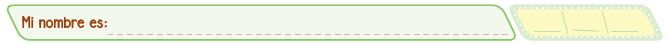  ¿Quién soy yo?